24.04.2020.HRVATSKI JEZIK Nastavna jedinica – AbecedaIsprintajte listić, riješite i zalijepite u pisanku.                                           Abeceda1.Uzmi nekoliko bojica i zapiši našu abecedu od A do Ž.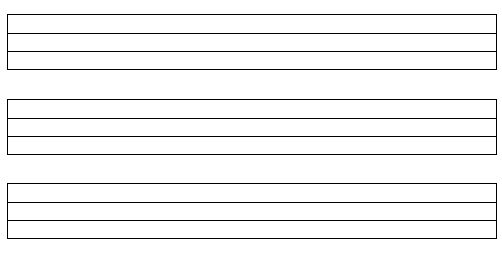  2. Poredaj imena nekih učenika našeg razreda po abecedi i ispiši imena malim tiskanim slovima.  (Mala pomoć: to su   Ana,  Mia, Jakov, Ema, Fran, Pia) Dok pišeš pomaži si gore napisanom abecedom.*Nauči abecedu napamet. MATEMATIKANastavna jedinica: zbrajanje do 20.Riješi zadatke na stranici 77 u udžbeniku. U drugom zadatku pišite samo račun, a 6.ne treba riješiti.  Kutak za čitanjeIspod je link na slikovnicu Male priče o velikim slovima.Dio je popisa za lektiru. Odgovara današnjoj temi sata hrvatskog jezika.Samo je pročitajte, nema zadataka, nema rokova. Čitajte i bogatite svoj rječnik!  https://issuu.com/inesbertovic/docs/male_pri_e_o_velikim_slovima